Ліцей №2 м. КопичинціКопичинецької міської радиЧортківського району Тернопільської областіЗміст, мета та завдання курсу.Проблема безпеки життєдіяльностілюдини і суспільствав сучасних умовах.(«Людина і безпечне середовище»8 клас) Учитель біології,основ здоров’яВасилькевич С.І.2022р.Тема. Зміст, мета та завдання курсу. Проблема безпеки життєдіяльності людини і суспільства в сучасних умовах.Мета. Пояснити учням мету і завдання, доцільність занять даного курсу, формувати у школярів чітке розуміння небезпечних чинників різних середовищ проживання людини; розвивати вміння дітей передбачати небезпечні ситуації;виховувати бережливе ставлення до власного життя і здоров’я.Обладнання: презентація, роз даткові та інформаційні картки для учнів, маркери, стікери, ватманТип уроку: засвоєння нових знань і вміньФорми роботи: міні-лекція з використанням презентації, бесіда, робота у групахДжерелаУДК 331.4 (075); 796.817; 628.382.3 С.В. РИЖОВ Оріхівський сільськогосподарський технікум (м. Оріхів))studme.com.ua/11500518/bzhd/bezopasnost_zhiznedeyatelnosti_sotsialnoy_srede.htmЛекція 2. Безпека життєдіяльності у соціальній середовищіМиценко І.М. Забезпечення життєдіяльності людини в навколишньому середовищі: - Кіровоград, 1998, - 292 с.)Хід урокуІ. Повідомлення теми і мети урокуОзнайомлення восьмикласників із завданнями курсу, його структурою.(Презентація)Слайд 2, 3, 4ІІ. Інформація вчителяСлайд 5, 6Проблеми безпеки життєдіяльності людини – є одними з найактуальніших в сучасному суспільстві, що тісно пов’язані з бурхливим розвитком науково-технічного прогресу, погіршенням екологічного стану окремих регіонів та планети в цілому. Початок третього тисячоліття ставить перед суспільством нові вимоги щодо забезпечення безпеки людини. У теперішній час механізми взаємодії людини та природи, людини та техніки, індивіда та суспільства, все частіше порушуються, що призводить до появи багатьох нових небезпек для нормальної життєдіяльності.Суспільство зазнає значних втрат у вигляді людських жертв, збитків від аварій, катастроф, стихійних лих. Бурхливий науково-технічний прогрес сприяв не тільки підвищенню виробництва, росту матеріального добробуту та інтелектуального потенціалу суспільства, але й значно підвищив можливість аварій великих технічних систем. Разом с тим, економічні, духовні, релігійні, етнічні та інші суперечки спричинили в цей період велику кількість війн та збройних конфліктів. Незважаючи на те, що останнім часом міжнародна ситуація стабілізується, військова загроза для більшості країн залишається актуальною, а кількість збройних конфліктів зростаєЗбільшення кількості та розширення масштабів надзвичайних ситуацій технічного та природного характеру, що викликають значні матеріальні та людські втрати, роблять вкрай важливою проблему забезпечення безпеки в природно-техногенній та соціально-політичній сферах.Слайд 7Природно, що більшість з нас інтуїтивно розуміє значення безпеки. Це і запобігання хворобам, і порушень усталеного способу життя у сім’ї, трудовому колективі чи природному середовищі, і захист від хуліганства та злочинів. Тому простіше визначати відсутність безпеки, ніж її наявність. Якщо звернутися до явища безпеки, то слід окреслити принаймні чотири його сутнісних ознаки: універсальність феномену: безпека турбує всіх людей на Землі; взаємозалежність складників: безпека нині не стосується лише окремої людини, соціальної групи чи навіть країні; підконтрольність розвитку подій: про безпеку можна говорити тільки тоді, коли та чи інша небезпека виявляється на ранніх стадіях виникнення; проблемність людського життя, що не дає змогу повно розв’язати проблему безпеки особи. До компонентів, котрі забезпечують життєдіяльність людини належить комплекс правових норм та нормативних документів із захисту (навколишнього середовища, штучного середовища буття, захист правопорядку, соціально-економічний захист).За двадцять років незалежності Україна займає: - 181 місце серед 183 країн світу щодо спрощення сплати податків; - 134 місце серед 180 країн в світі щодо рівня корупції; - 73 місце серед 192 країн щодо якості життя; - 38 місце в світі по обсягу виготовлення автомобілів. Це четверта позиція з кінця; - 5 місце в світі щодо кількості споживання алкогольних напоїв; - 5 місце в світі серед країн з найбільшої кількістю емігрантів; - 4 місце серед країн з найгіршою економікою; - 1 місце в світі щодо дитячого алкоголізму; - 5 місце в Європі та 21 в світі по кількості населення. Нас було 49,5 млн. чоловік у 2004 році. До 2011 р. ми втратили майже 4 млн. Зараз залишилося 45 млн. 787 тис. За темпами вимирання Україна в лідерах. Дитяча смертність в нашій країні найвища у Європі. Український народ опинився перед реальною загрозою вимирання. Тому ми повинні зберегти сталий розвиток суспільства, економіку держави, надати безпечні умови життя і діяльності самим собі й майбутнім поколінням. ІІІ. Робота в групах  (Слайд 8)Природне середовищеВзаємовідносини людини і природи споконвіку були непростими. Але особливого загострення вони набули наприкінці ХХ ст., коли господарсько-перетворююча діяльність людства масштабністю та інтенсивністю зрівнялася з природними геологічними процесами і фактично поставила земну цивілізацію на межу екологічної катастрофи. Екосистема Землі, її складові частини: атмосфера, гідросфера, літосфера і особливо біосфера, відчули на собі силу деструктивного впливу нової антропогенної хвилі. Антропогенез, що набрав темпи не змінював, а руйнував все на своєму шляху. Для нашого покоління стало нормою отруєне токсичними речовинами повітря. Як належне ми сприймаємо забудований населеними пунктами, зяючий використаними і покинутими свердловинами, викидаючи в небо тони отруйних хімічних речовин промисловий комплекс. Але змінилося не лише повітря, знищені не лише лісові масиви. Людина, як могутня деструктивна сила, проникла скрізь, здійснила свій негативний вплив на всі життєво важливі сфери екосистеми планети. Екологічні фактори неодноразово ставали причиною багатьох кризових ситуацій в історії людства. На планеті вже сформувалися досить великі регіони, де рівень забруднення атмосфери досяг загрозливих масштабів. Останнім часом природні катастрофи і стихійні лиха мали місце в усіх великих регіонах світу. Під впливом діяльності людини поверхня планети розігрівається, що створює «парниковий ефект». Все це значно посилює екологічний ризик. У світі існує значний розрив в економічному розвитку і в рівнях доходу. Нерівномірний рівень життя населення призводить до виникнення не тільки екологічної кризи, а й до виникнення соціально-політичних конфліктів, перетворення держав та регіонів в колоніальну залежність. Особливо гостро екологічна криза проявилася в України.Ми живемо в епоху гострого конфлікту між суспільством та природою, коли нераціональна господарська діяльність порушила динамічну рівновагу біосфери нашої планети, що спричинило її прогресуюче руйнування. Цей процес супроводжується вичерпанням природних ресурсів й різким погіршенням якості навколишнього природного середовища, спричиняє масові захворіння рослин, тварин та людей, і загрожує подальшому розвитку цивілізації на Землі. В сучасних умовах, коли розвиток світової економіки перетворив навколишнє середовище на єдиний інтегрований ресурс, який використовується і змінюється системою суспільного виробництва, ретельне врахування економічного фактора при розробці будь-яких екологічних і соціальних програм має дуже важливе значення щодо безпеки життєдіяльності людини.Соціальне середовищеНебезпеки, екстремальні та надзвичайні ситуації дуже різноманітні. Їх джерелами можуть бути природні катаклізми, що викликають стихійні лиха; екологічні, пов'язані з порушенням рівноваги в діяльності людини і навколишнього природного середовища; техногенні, що виникають при аваріях і катастрофах у виробничій сфері, на транспорті, в системах комунікацій; соціальні, пов'язані з протиріччями у сфері суспільних відносин, і інші. Спрямовані ці вкрай небезпечні явища і процеси на соціум, тобто на конкретних людей, суспільні і державні структури і навколишнє їх середовище (природне, виробничу, соціальну та ін.), поза якою соціум просто не може існувати. У силу цього їх потрібно не тільки знати, вміти ідентифікувати, прогнозувати, але і захищатися від них - попереджати, локалізувати, нейтралізувати, припиняти, а якщо є така необхідність, то і ліквідувати.Історичний досвід людства свідчить, що нехтування соціальними небезпеками, ігнорування веде до того, що вони стають погано керованими, переростають в екстремальну стадію і перетворюються на надзвичайні ситуації соціального характеру, що багаторазово перевищують за своїми наслідками надзвичайні ситуації іншого походження (природні, техногенні, екологічні тощо).Соціальні небезпеки досить численні. До них відносяться різні, в тому числі й узаконені, форми насильства (війни, збройні конфлікти, терористичні акти, масові заворушення, репресії та ін.), кримінал (бандитизм, злодійство, шахрайство, шарлатанство і т. д.), вживання речовин, що порушують психічне і фізичне рівновагу людини (алкоголь, наркотики, лікарські препарати, куріння), суїциди та ін., здатні завдати шкоди здоров'ю та життю людини.Одним з найважливіших аспектів є забезпечення безпеки людини від злочинних посягань (умисних вбивств, насильства, посягань на здоров'я і гідність особи, грабежів і крадіжок особистого майна, матеріальних цінностей і документів, фізичного і психологічного терору), пов'язаних з погрозами, залякуванням, шантажем, здирництвом та іншими формами впливу на людину, у тому числі інформаційно-психологічними (використання засобів масової комунікації) і психофізіологічними (гіпноз, психотропні засоби).Техногенне середовищеУ результаті активної діяльності людини в середовищі існування воно поволі змінювало свій вигляд, що призвело до порушення біосфери і появи штучного середовища, яке називають техногенним (техносферою). За науковими даними, на сьогоднішній день майже все середовище, в якому перебуває людина, є техногенним. Штучно створена людиною техносфера охоплює практично всю планету і навіть вийшла за її межі у космос.Техногенне середовище (техносфера) як складова навколишнього середовища є похідною діяльності людини, яка виникла як наслідок впливу антропогенних чинників.Діючи у техногенному середовищі, людина безперервно виконує, як мінімум, два основних завдання:— забезпечує своє комфортне перебування у середовищі проживання;— створює та використовує системи захисту від його негативних чинників впливу.Розглянемо вплив негативних чинників техносфери на людину. До середини XX століття людина ще була неспроможною ініціювати великомасштабні аварії та катастрофи, які б викликали зміни у біосфері. Поява об'єктів ядерної енергетики, потужних хімічних підприємств та висока концентрація їх у певних регіонах зумовили руйнування екосистеми. Класичними прикладами є трагедія у Чорнобилі (Україна), Бхопалі (Індія). Створена руками і розумом людини техніка ніби й була покликана максимально задовольнити її потреби у комфорті та безпеці, але загалом не виправдала сподівань. Біосфера у багатьох регіонах планети активно змінювалася техносферою. Це, у свою чергу, призвело до зниження якості компонентів системи "людина — навколишнє середовище" і, перш за все, природного середовища. За прогнозами вчених, цей вплив буде і в подальшому збільшуватися із поглибленням глобалізації світової економіки.Розрізняють прямий і непрямий вплив на навколишнє середовище та організм людини негативних чинників техносфери.Прямий вплив— це виробничий і побутовий травматизм, професійні захворювання.Непрямий вплив— це погіршення складу повітря, якості води, їжі тощо.При певних умовах цей негативний вплив може призвести до зростання концентрації домішок у біосфері і погіршення екологічної рівноваги, збільшення кількості захворювань населення та тварин, посилення епідеміологічного неблагополуччя.Середовище техносфери сучасного існування людини поділяють на побутове та виробниче.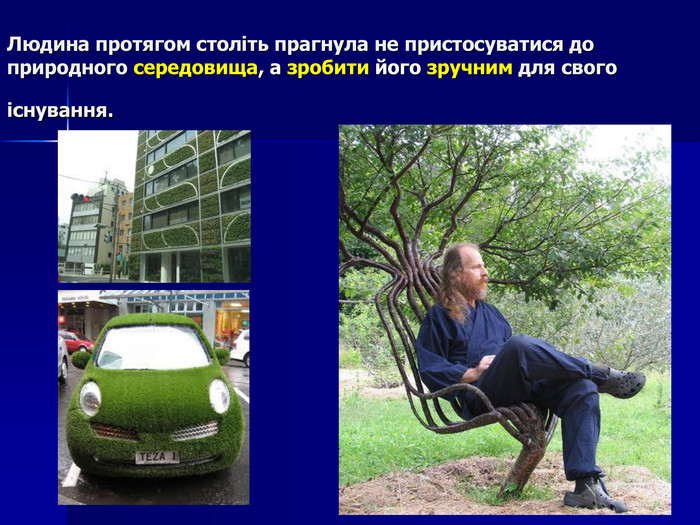 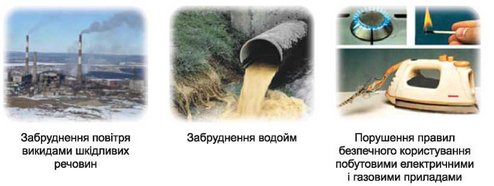 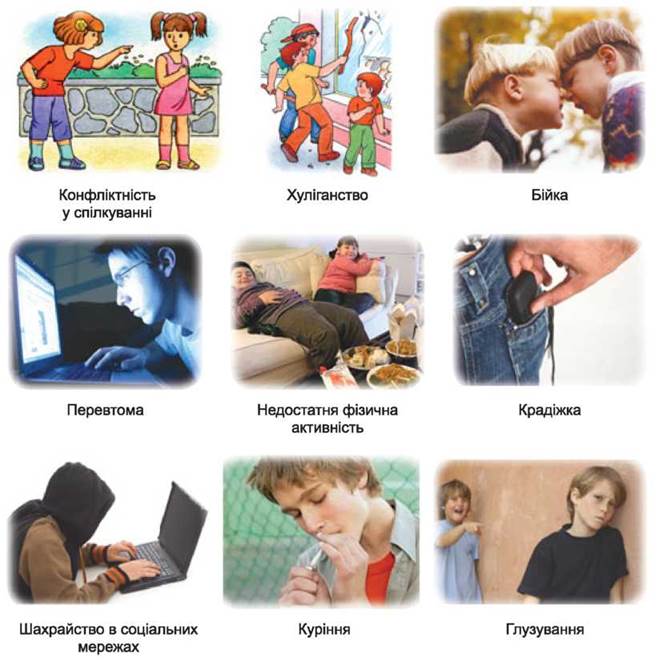 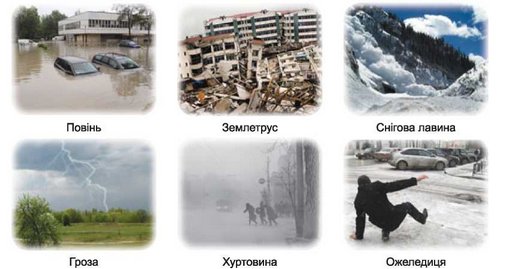 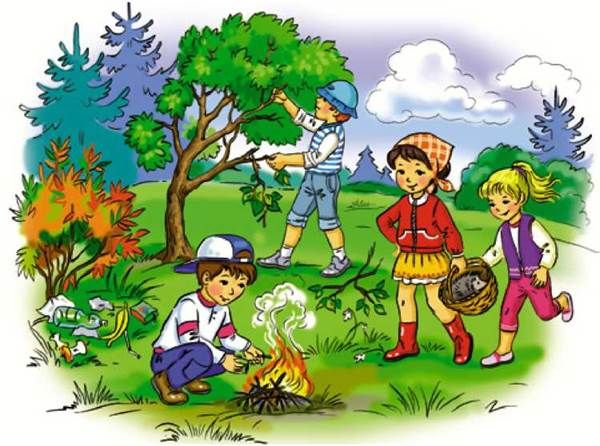 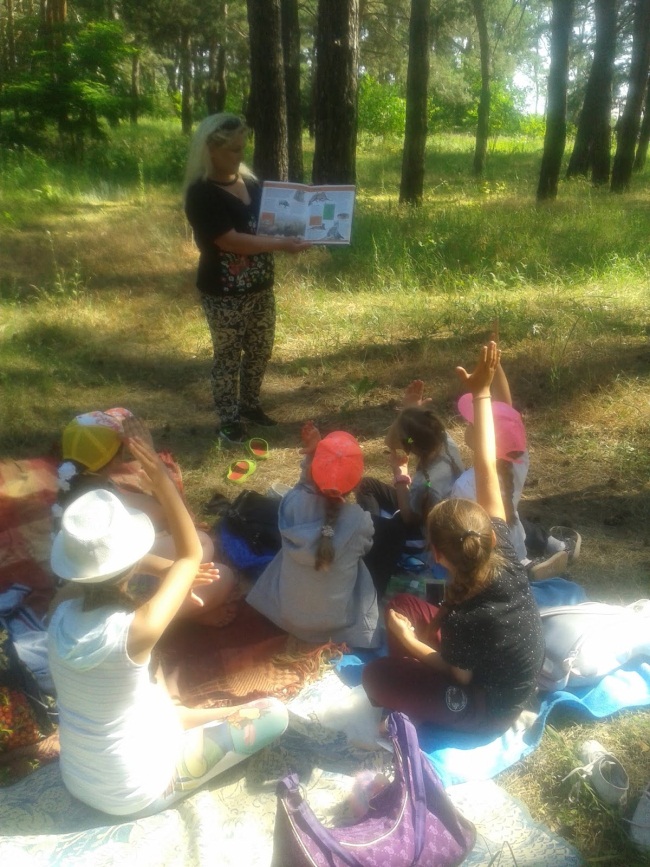 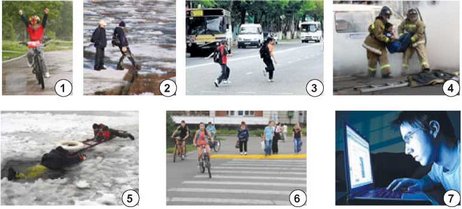 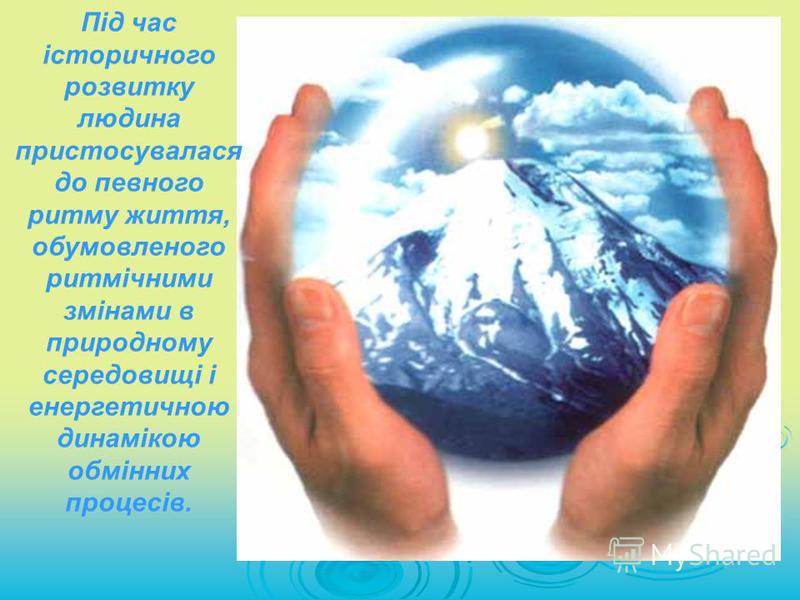 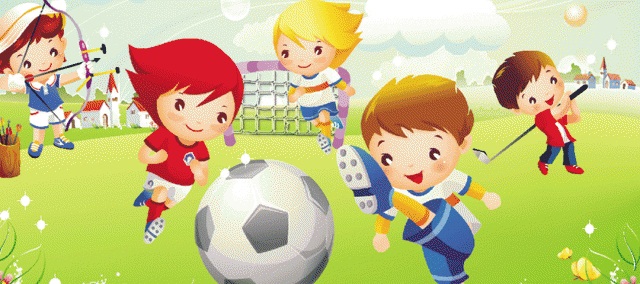 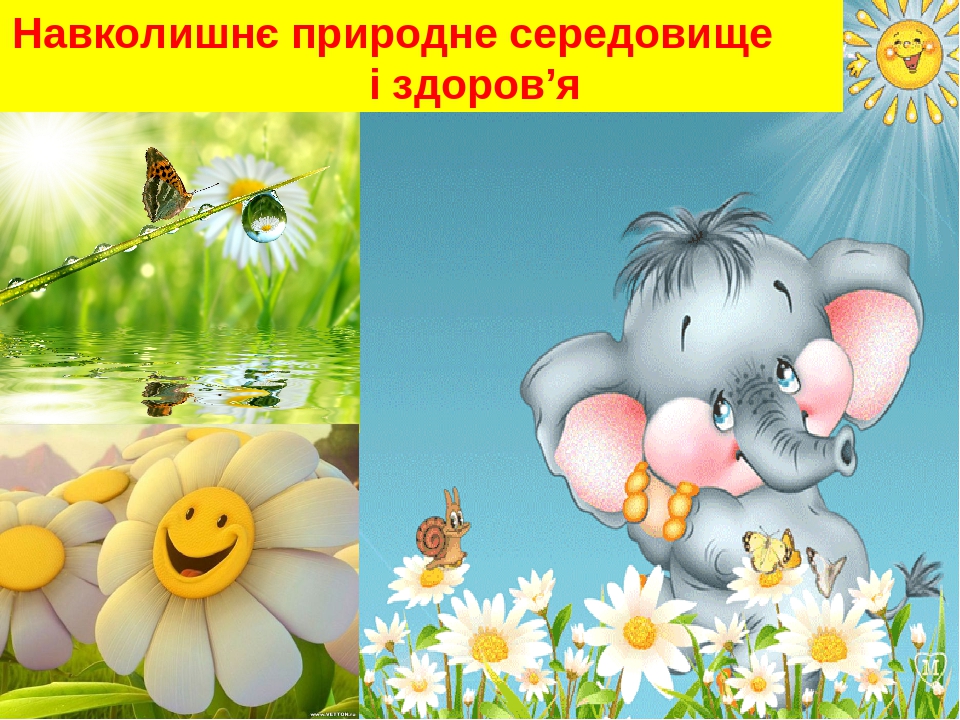 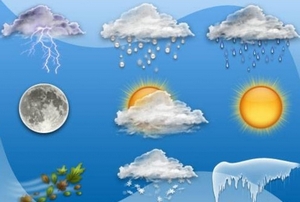 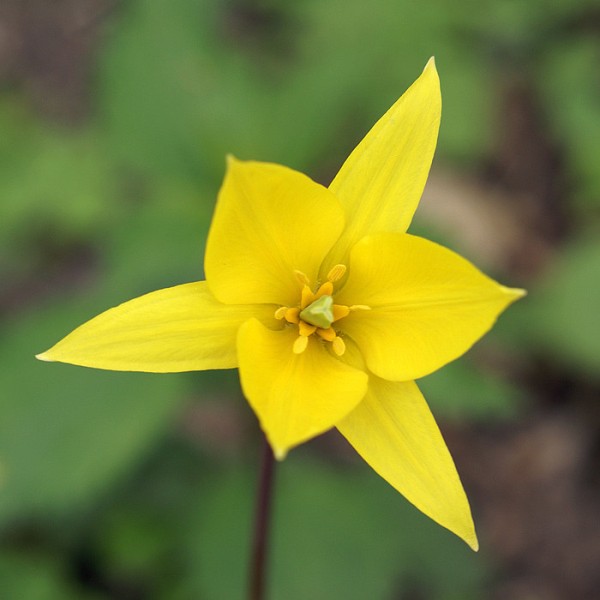 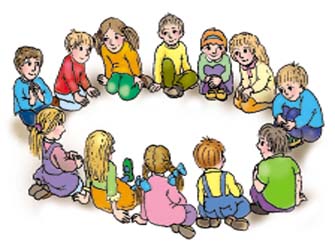 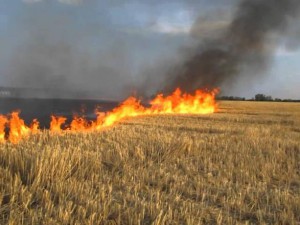 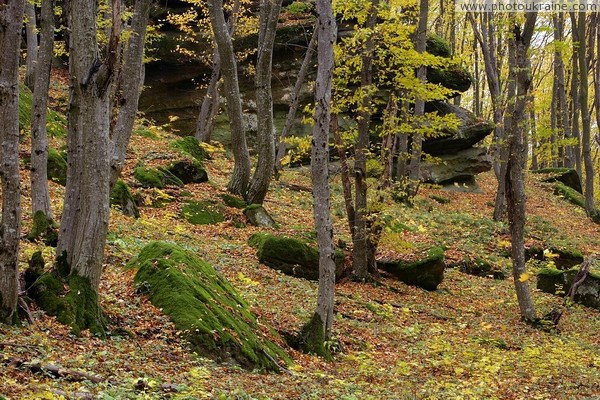 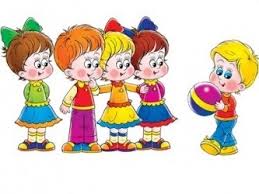 